Занимаемся домаКонструирование по мотивам сказки«Три поросенка»Рада приветствовать Вас, родители. Проводя данное занятие, мы продолжаем учить детей, соотносить характер  персонажей сказки с особенностями их поведения и их отношения к созданию своих домов. Так же  учим ребенка переносу символического содержания сказки на те постройки, которые воспроизводит ребенок для поросят по сюжету сказки. Прочный дом у серьезного и трудолюбивого  Наф-Нафа и непрочные дома у легкомысленных, ленивых его младших братьев.Предварительная работа: чтение и обсуждение сказки «Три поросенка».Материал: три игрушечных поросенка (либо вырезанные из бумаги), детали для постройки дома различных размеров. Для дома Наф-Нафа кубики и большая призма, кирпичики для дверей. Для дома Нуф-Нуфа кирпичики средней величины и для домика Ниф-Нифа – тонкие пластины.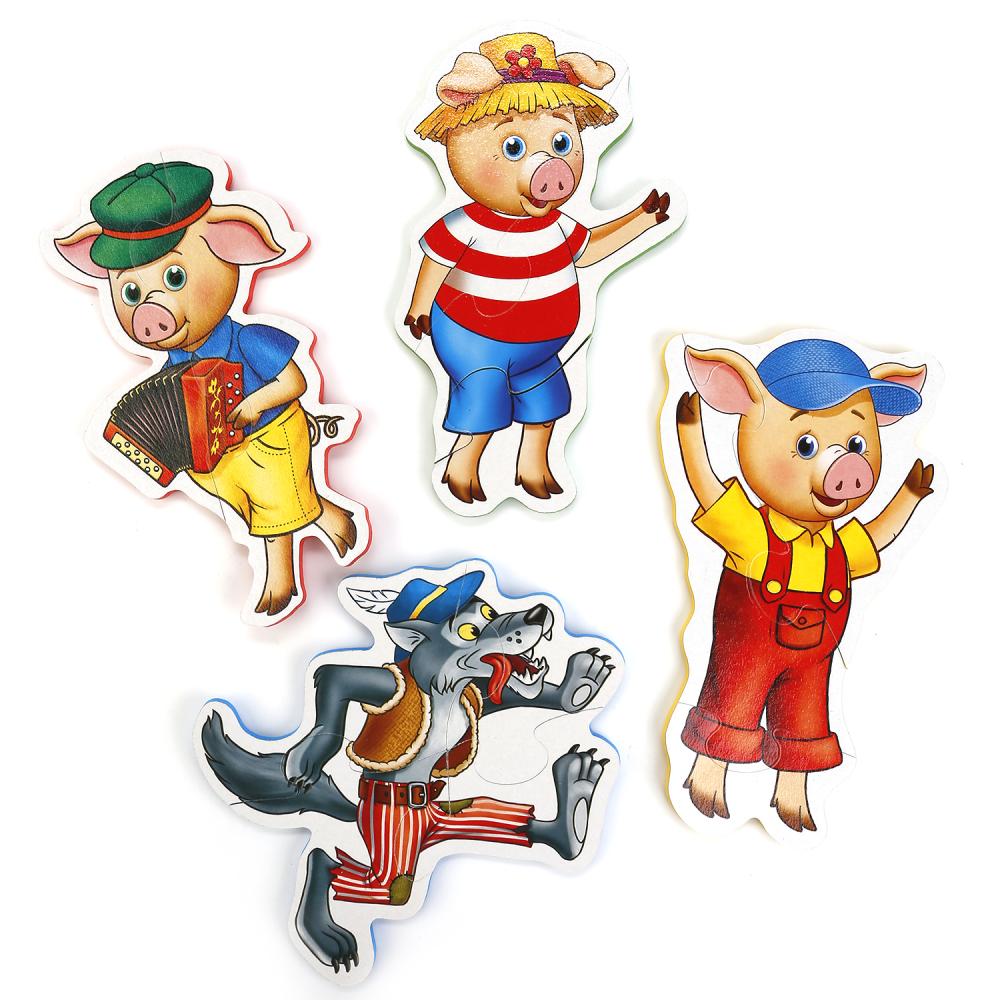 Родитель: тебе знакома сказка «Три поросенка»? (ответ ребенка)- О чем эта сказка? (ответ ребенка)- Кто встречается в этой сказке? (ответ ребенка)- Расскажи мне подробней о братьях поросятах. Как зовут старшего брата? (ответ ребенка)- Отличаются ли поросята по характеру? (ответ ребенка)- Чей домик был самый прочный? (ответ ребенка)- У кого из поросят домик оказался ненадежный, хлипкий? (ответ ребенка)- Чей домик смог защитить поросят от волка? (ответ ребенка)Уважаемый родитель, важно ребенку давать возможность ребенку самому описывать характеры поросят, сюжет сказки и так далее. Ваша задача, лишь уточнять детали и направлять ребенка с помощью наводящих вопросов.Родитель: а теперь, давай вспомним, из каких материалов каждый поросенок строил свой дом.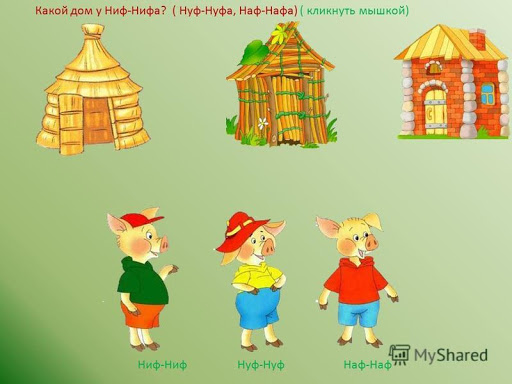 Родитель: посмотри на картинку, какой поросенок посередине? (ответ ребенка)- Верно Нуф-Нуф, а слева от него кто? (ответ ребенка)- Все правильно, Ниф-Ниф.- А кто от Нуф-Нуфа справой стороны? (ответ ребенка)Родитель: предлагаю тебе построить домики для поросят, как описано в сказке.Необходимо дать ребенку самостоятельно построить домики.Родитель: какие чудесные домики у тебя получились. Покажи где у тебя домик самого младшего поросенка Ниф-Нифа? (ответ ребенка)- Почему он получился у тебя именно таким? (ответ ребенка)- Чей это такой большой, прочный домик у тебя? (ответ ребенка)- Как ты думаешь, дом который построил старший брат Наф-Наф сможет защитить поросят от волка? (ответ ребенка)- Нужно проверить на прочность домик Наф-Нафа, давай подуем на него вместе сильно-сильно.- Ничего у нас не вышло, потому что ты построил настоящую крепость, в которой ничего не страшно.Родитель: тебе понравилось наше занятие? (ответ ребенка)- Что больше всего тебе запомнилось? (ответ ребенка)Спасибо за внимание!Творческих успехов и вдохновения!Конспект подготовила: Истомина Элеонора Альбертовна